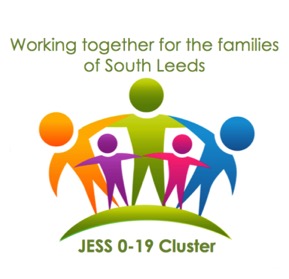 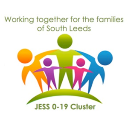 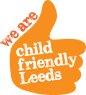 Next Steps…Who do you want to lead the Early Help?Date of your first Early Help Meeting:Date of your first session with your FSW?